P.O. Box 2488, Bellingham, WA  98227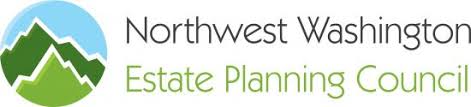 http://www.nwepc.org Member – National Association of Estate Planners & CouncilsMembership ApplicationName:  Name:  Name:  Name:  Name:  Title:  Title:  Title:  Title:  Title:  Business Name:  Business Name:  Business Name:  Business Name:  Business Name:  Business Address:  Business Address:  Business Address:  Business Address:  Business Address:  City:  City:  City:  State & Zip Code:  State & Zip Code:  Business Phone:  Business Phone:  Business Phone:  Mobile Phone:   Mobile Phone:   Email:  Email:  Email:  Email:  Email:  Website:  Website:  Website:  Website:  Website:  I have been engaged in financial and/or estate planning in Northwest Washington for    years. I have been engaged in financial and/or estate planning in Northwest Washington for    years. I have been engaged in financial and/or estate planning in Northwest Washington for    years. I have been engaged in financial and/or estate planning in Northwest Washington for    years. I have been engaged in financial and/or estate planning in Northwest Washington for    years. I am qualified to be a regular member and hold the following professional designation (PRIMARY DESIGNATION ONLY PLEASE):I am qualified to be a regular member and hold the following professional designation (PRIMARY DESIGNATION ONLY PLEASE):I am qualified to be a regular member and hold the following professional designation (PRIMARY DESIGNATION ONLY PLEASE):I am qualified to be a regular member and hold the following professional designation (PRIMARY DESIGNATION ONLY PLEASE):I am qualified to be a regular member and hold the following professional designation (PRIMARY DESIGNATION ONLY PLEASE):AEP – accredited Estate Planner, accredited by the National Association of Estate Planners and CouncilsAEP – accredited Estate Planner, accredited by the National Association of Estate Planners and CouncilsAEP – accredited Estate Planner, accredited by the National Association of Estate Planners and CouncilsAEP – accredited Estate Planner, accredited by the National Association of Estate Planners and CouncilsAttorney – licensed to practice law in the state of WashingtonAttorney – licensed to practice law in the state of WashingtonAttorney – licensed to practice law in the state of WashingtonAttorney – licensed to practice law in the state of WashingtonCFP – Certified Financial PlannerCFP – Certified Financial PlannerCFP – Certified Financial PlannerCFP – Certified Financial PlannerChFC – Chartered Financial ConsultantChFC – Chartered Financial ConsultantChFC – Chartered Financial ConsultantChFC – Chartered Financial ConsultantCLU – Certified Life UnderwriterCLU – Certified Life UnderwriterCLU – Certified Life UnderwriterCLU – Certified Life UnderwriterCLTC – Certified Long Term CareCLTC – Certified Long Term CareCLTC – Certified Long Term CareCLTC – Certified Long Term CareCPA – Certified Public Accountant, licensed to practice public accounting in the state of WashingtonCPA – Certified Public Accountant, licensed to practice public accounting in the state of WashingtonCPA – Certified Public Accountant, licensed to practice public accounting in the state of WashingtonCPA – Certified Public Accountant, licensed to practice public accounting in the state of WashingtonCTFA – Certified Trust and Financial AdvisorCTFA – Certified Trust and Financial AdvisorCTFA – Certified Trust and Financial AdvisorCTFA – Certified Trust and Financial AdvisorExecutive Director of a charitable organization described in IRC§170(b)(1)(A), 170(c), or 2055(a)Executive Director of a charitable organization described in IRC§170(b)(1)(A), 170(c), or 2055(a)Executive Director of a charitable organization described in IRC§170(b)(1)(A), 170(c), or 2055(a)Executive Director of a charitable organization described in IRC§170(b)(1)(A), 170(c), or 2055(a)RHU – Registered Health UnderwriterRHU – Registered Health UnderwriterRHU – Registered Health UnderwriterRHU – Registered Health UnderwriterI do not hold any of the above professional designations and am instead applying to be an Associate Member. My job title is as follows:I do not hold any of the above professional designations and am instead applying to be an Associate Member. My job title is as follows:I do not hold any of the above professional designations and am instead applying to be an Associate Member. My job title is as follows:I do not hold any of the above professional designations and am instead applying to be an Associate Member. My job title is as follows:I do not hold any of the above professional designations and am instead applying to be an Associate Member. My job title is as follows:AccountantAccountantAccountantAccountantFinancial PlannerFinancial PlannerFinancial PlannerFinancial PlannerInsurance AgentInsurance AgentInsurance AgentInsurance AgentInvestment AdvisorInvestment AdvisorInvestment AdvisorInvestment AdvisorTrust OfficerTrust OfficerTrust OfficerTrust OfficerOther Job Title:Other Job Title:Other Job Title:Other Job Title:If my application is approved, I would like my name badge to read as follows: If my application is approved, I would like my name badge to read as follows: If my application is approved, I would like my name badge to read as follows: If my application is approved, I would like my name badge to read as follows: If my application is approved, I would like my name badge to read as follows: I was previously a NWEPC member (if applicable, list dates of previous membership): I was previously a NWEPC member (if applicable, list dates of previous membership): I was previously a NWEPC member (if applicable, list dates of previous membership): I was previously a NWEPC member (if applicable, list dates of previous membership): I was previously a NWEPC member (if applicable, list dates of previous membership): Applicant Signature:Applicant Signature:Applicant Signature:Applicant Signature:Date:2 Members must sponsor (1 sponsor must be a NWEPC Board Member):2 Members must sponsor (1 sponsor must be a NWEPC Board Member):2 Members must sponsor (1 sponsor must be a NWEPC Board Member):2 Members must sponsor (1 sponsor must be a NWEPC Board Member):2 Members must sponsor (1 sponsor must be a NWEPC Board Member):Member Name:Member Name:Signature & Date:Signature & Date:Signature & Date:Member Name:Member Name:Signature & Date:Signature & Date:Signature & Date:APPLICATION ACCEPTED BY BOARDAPPLICATION ACCEPTED BY BOARDAPPLICATION ACCEPTED BY BOARDAPPLICATION ACCEPTED BY BOARDAPPLICATION ACCEPTED BY BOARDNWEPC President Signature & Date:NWEPC President Signature & Date:NWEPC President Signature & Date:NWEPC President Signature & Date:NWEPC President Signature & Date: